КоневодствоПятигорский ипподром: вчера, сегодня, завтра / Л. В. Кононова [и др.] // Вестник Курской государственной сельскохозяйственной академии. – 2019. – № 4. – С. 61–66.Содержание витаминов в мясе жеребят якутской породы лошадей / С. М. Миронов [и др.] // Вестник Курской государственной сельскохозяйственной академии. – 2019. – № 4. – С. 89–93.Тарчоков, Т. Т. Экстерьерные особенности лошадей разного генотипа / Т. Т. Тарчоков, М. Х. Пежева, Е. Т. Авалишвили // Вестник Курганской ГСХА. – 2019. – № 2. – С. 52–54.Справочные интервалы содержания химических элементов в гриве лошадей английской чистокровной верховой породы / В. В. Калашников [и др.] // Животноводство и кормопроизводство. – 2019. – Т. 102, №2. – С. 46–59.Составитель: Л. М. Бабанина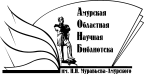 «Амурская областная научная библиотека имени Н.Н. Муравьева-АмурскогоОтдел библиографии и электронных ресурсов